ПОЛОЖЕНИЕКонкурс творчества и гастрономии «Первое уральское » - 2021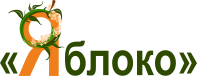 Организаторами Конкурса являются:Муниципальное бюджетное учреждение «Центр туризма и гостеприимства» Саткинского муниципального района;Ассоциация мастеров народных художественных промыслов Саткинского муниципального района;Общество фотографов Саткинского муниципального района.Цели и задачи Конкурса:Приобщение жителей и гостей Саткинского муниципального района к участию в Региональном Гастрономическом Фестивале «Первое уральское »;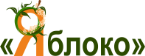 Развитие творческих способностей у детей, подростков, молодежи и подрастающего поколения;Популяризация событийного туризма среди гостей и жителей Саткинского района.Номинации:Рисунок «Кислица – трава, витаминами полна»;Фотография «В поисках кислицы»;Варенье из кислицы;Стихотворение о кислице.Условия проведения конкурса:1. Условия проведения Конкурса.1.1. Работа, направляемая на Конкурс, должна быть приурочена к главной героине фестиваля – Кислице, либо месту ее прорастания;1.2. К участию в Конкурсе приглашаются все желающие. Конкурс проводится в 4-х возрастных группах:1-я группа: с 5 до 7 лет;2-я группа: с 8 до 10 лет;3-я группа: с 11 до 14 лет;4-ая группа: с 15  и старше.1.3. От одного автора на Конкурс принимается от 1 до 3 работ;1.4. К конкурсным работам прилагается фотография автора на любом электронном носителе (по возможности) и следующая информация (в свободной форме):наименование Конкурса;указание номинации;фамилия, имя автора;дата рождения и возраст участника (полных лет) на момент отправки работы на Конкурс;адрес электронной почты (если имеется);домашний адрес (с индексом), телефон;небольшая информация об авторе рисунка (увлечения, любимые книги и т.д.).1.5. Главное условие конкурса: Номинация «Рисунок» – наличие в рисунке веточки кислицы, рисунок может быть выполнен в любой технике (на листе, карандашами, гуашью и т.д.);Номинация «Фото» – наличие на фото веточки кислицы или фото места, где обычно прорастает данное растение. Номинация «Стихотворение» – стихотворные строки должны быть посвящены главной героине фестиваля – Кислице. 1.6. Работы, присланные на Конкурс, не возвращаются авторам;1.7. Неисключительные авторские права на использование лучших работ, отобранных Жюри Конкурса, без оговорок и каких-либо ограничений переходят к Оргкомитету Конкурса;1.8. Предоставление рисунков и стихотворений на Конкурс означает автоматическое согласие автора работы и его официального представителя с условиями Конкурса;1.9. Участие в Конкурсе несовершеннолетних осуществляется через их законных представителей в порядке, установленном действующим законодательством;1.10. Рисунки и стихотворения на Конкурс направляются по адресу: 456910, Челябинская область, город Сатка, ул. Пролетарская, 8, Муниципальное бюджетное учреждение «Центр туризма и гостеприимства» СМР; 1.11.Также можно отправить заявку и конкурсный материал на адрес: tourism.satka@satadmin.ru1.12. Работы на Конкурс принимаются с 14 мая по 26 мая 2021 года.Номинация «Варенье из кислицы» - участник предоставляет 1 литр варенья с содержанием кислицы и рецепт варенья в МБУ «Центр туризма и гостеприимства» (г.Сатка, ул. Пролетарская, д. 8) с 25 мая по 28 мая 2021 года.2. Подведение итогов Конкурса, награждение победителей2.1. Выбор финалистов конкурса номинации «Рисунок», «Фото», «Стихотворение» пройдет 27.05.2021г. В номинации «Варенье из кислицы» победитель определится 29 мая 2021 г. на гастрономической площадке в ходе дегустации и голосования.2.2. По итогам голосования будут выбраны работы, набравшие наибольшее количество голосов в каждой из номинаций.2.3.  Торжественная церемония награждения и публичное оглашение имен победителей Конкурса состоится 29 мая 2021 г. в рамках празднования Фестиваля «Первое Уральское  » на главной сцене.3. Работа Оргкомитета и Жюри3.1. Оргкомитет проводит все работы в рамках конкурса и обеспечивает его информационную поддержку;3.2. Жюри формируется Оргкомитетом и работает в соответствии с настоящим Положением о Конкурсе.4.Контактная информация4.1. Ответственный за прием и обработку заявок на участие в конкурсе – ведущий специалист МБУ «Центр туризма и гостеприимства» Овчинникова Марина Борисовна4.2. Электронная почта - tourism.satka@satadmin.ru4.3. Телефон – 8(35161)3-39-224.4. Почтовый адрес - 456910, Челябинская область, город Сатка, ул. Пролетарская, 8.УТВЕРЖДАЮ:И. о директора МБУ «Центр туризма и гостеприимства» Саткинского муниципального района________________ И. А. ЗаикинаСОГЛАСОВАНО:Начальник МКУ «Управление культуры» Саткинского муниципального района                                                         Т.В.Зябкина